ToMr.Abhijit Parkhe SirRespected Sir                     I am Tanwi Podder, persuing Bsc Nursing 2nd semester at Ramakrishna Mission Seva Pratisthan,Ma Sarada College of Nursing.            I have passed 1st semester with a good marks.For this achievement I am thankful to you.Without your support I can't continue my study.You and the whole team of Mukti have done so much for me.You have helped me to achieve my goal.           So thank you sir and thank you Mukti for your valuable support.I will try to honor your valuable help..           Thank you...                                         - Yours sincerely                                         Tanwi Podder Wed, Jul 26, 7:23 PM (19 hours ago)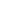 